Focus of Duties:Provide support to the nursing and medical staff in undertaking general porting and orderly duties. As part of the Emergency Response team, assist with hospital-wide security and participate in all emergency codes.Promote the principles of quality health care and customer service and foster a positive environment for patient outcomes.Duties:Provide assistance to patients and other members of the health care team including patient transfers between departments, patient positioning and lifting by manual or mechanical means.Participate in emergency procedures including acting as an Area Warden in a Code Red, a Code Black team member and providing cardiac compressions and general assistance to clinical staff during a Code Blue as directed.Ensure a high standard of maintenance and safety of patient aids, including crutches, wheelchairs and traction.Order medical gases as required and in accordance with established procedures.Assist Security personnel with maintaining internal hospital security.Receive and dispatch deceased persons in accordance with North West procedures.Provide basic Attendant services for Theatre as directed.Provide a basic plaster service under the direction of a Specialist or Medical Officer.Actively participate in and contribute to the organisation’s Quality & Safety and Work Health & Safety processes, including the development and implementation of safety systems, improvement initiatives and related training, ensuring that quality and safety improvement processes are in place and acted upon.The incumbent can expect to be allocated duties, not specifically mentioned in this document, that are within the capacity, qualifications and experience normally expected from persons occupying jobs at this classification level.Scope of Work Performed:Direction and supervision is received from the Co-Director of Nursing – Medical and Surgical with additional guidance and support received from other members of the nursing and medical staff including the Clinical Coordinator – Operating Theatre when required. The Attendant will work collaboratively with staff from all areas of the hospital and establish successful working partnerships and maintain patient confidentiality at all times.The Attendant is expected to perform all allocated duties in accordance with Infection Prevention and Control guidelines. The Attendant is expected to minimise potential body strain, sprains and muscular skeletal damage. This requires the incumbent to undertake self-risk assessments on “fit for task” capabilities when performing allocated duties.Comply at all times with THS policy and protocol requirements, in particular those relating to mandatory education, training and assessment.Essential Requirements:Registration/licences that are essential requirements of this role must remain current and valid at all times whilst employed in this role and the status of these may be checked at any time during employment. It is the employee’s responsibility to ensure that registration/licences remain current and to advise the Employer if their circumstances change. This includes notifying the Employer of any new criminal convictions and/or if a registration/licence is revoked, cancelled or has its conditions altered.The Head of the State Service has determined that the person nominated for this job is to satisfy a pre-employment check before taking up the appointment, on promotion or transfer.The following checks are to be conducted:Conviction checks in the following areas:Crimes of ViolenceSex Related OffencesSerious Drug OffencesCrimes involving dishonestyIdentification checkDisciplinary action in previous employment check.Selection Criteria:Knowledge of Hospital areas and an understanding of the Attendant role, or the ability to quickly acquire such knowledge, including manual task techniques, accident and emergency procedures and emergency response skills.A good understanding of the practical application of infection control relating to the relevant clinical environment; together with knowledge of Work Health and Safety policies and Continuous Quality Improvement processes.Well-developed written and verbal communication skills and the ability to function effectively as part of a multidisciplinary team.Demonstrated commitment to participate in ongoing professional development.Demonstrated ability to safely perform the Attendant role and undertake self-risk assessments on “fit for task” capabilities. Working Environment:The Department of Health and Human Services (DHHS) and Tasmanian Health Service (THS) are committed to improving the health and wellbeing of patients, clients and the Tasmanian community through a sustainable, high quality and safe health and human services system, and value leading with purpose, being creative and innovative, acting with integrity, being accountable and being collegial.State Service Principles and Code of Conduct: The minimum responsibilities required of officers and employees of the State Service are contained in the State Service Act 2000.  The State Service Principles at Sections 7 and 8 outline both the way that employment is managed in the State Service and the standards expected of those who work in the State Service.   The Code of Conduct at Section 9 reinforces and upholds the Principles by establishing standards of behaviour and conduct that apply to all employees and officers, including Heads of Agencies. Officers and employees who are found to have breached the Code of Conduct may have sanctions imposed.The State Service Act 2000 and the Employment Directions can be found on the State Service Management Office’s website at http://www.dpac.tas.gov.au/divisions/ssmo Fraud Management: The Department of Health and Human Services and Tasmanian Health Service have a zero tolerance to fraud.  Officers and employees must be aware of, and comply with, their Agency’s fraud prevention policy and procedure and it is the responsibility of all officers and employees to report any suspected fraudulent activity to their Director or line manager, the Director HR Management and Strategy or to the Manager Internal Audit.   DHHS and THS are committed to minimising the occurrence of fraud through the development, implementation and regular review of fraud prevention, detection and response strategies, and are conscious of the need to protect employees who advise management of suspected fraudulent activity from reprisal or harassment, and to comply with its obligations under the Public Interest Disclosure Act 2002.  Any matter determined to be of a fraudulent nature will be followed up and appropriate action will be taken. This may include having sanctions imposed under the State Service Act 2000. Delegations: This position may exercise delegations in accordance with a range of Acts, Regulations, Awards, administrative authorities and functional arrangements mandated by Statutory office holders including the Secretary.  The relevant Unit Manager can provide details to the occupant of delegations applicable to this position.  DHHS and the THS have a zero tolerance in relation to fraud and in exercising any delegations attached to this role the occupant is responsible for the detection and prevention of fraud, misappropriation and other irregularities, and for ensuring that all officers and employees are aware of their Agency’s fraud policy and reporting procedures.Blood borne viruses and immunisation: Health Care Workers (as defined by DHHS and THS policy) with the Department of Health and Human Services and Tasmanian Health Service are expected to comply with their Agency’s policies and procedures relating to blood borne viruses and immunisation, including against Hepatitis B. Depending on the level of risk associated with their duties, Health Care Workers may be required to demonstrate current immunity, previous seroconversion to Hepatitis B or immunity following vaccination. Records and Confidentiality: Officers and employees of the Department of Health and Human Services and the Tasmanian Health Service are responsible and accountable for making proper records.  Confidentiality must be maintained at all times and information must not be accessed or destroyed without proper authority.Smoke-free: The Department of Health and Human Services and the Tasmanian Health Service are smoke-free work environments.  Smoking is prohibited in all State Government workplaces, including vehicles and vessels.Department of Health and Human Servicesand Tasmanian Health ServiceStatement of Duties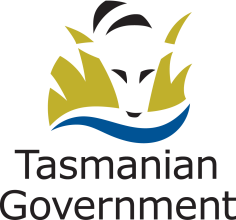 Position Title: AttendantPosition Number: Generic Effective Date: July 2014Group and Unit: Tasmanian Health Service (THS) – North West Regional HospitalGroup and Unit: Tasmanian Health Service (THS) – North West Regional HospitalGroup and Unit: Tasmanian Health Service (THS) – North West Regional HospitalSection: VariousLocation: North WestLocation: North WestAward: Health and Human Services (Tasmanian State Service)Position Status: Permanent/Fixed-Term/CasualPosition Status: Permanent/Fixed-Term/CasualAward: Health and Human Services (Tasmanian State Service)Position Type: Full Time/Part Time/CasualPosition Type: Full Time/Part Time/CasualLevel: 4Classification: Health Services OfficerClassification: Health Services OfficerReports To: Co-Director of Nursing – Medical and Surgical Reports To: Co-Director of Nursing – Medical and Surgical Reports To: Co-Director of Nursing – Medical and Surgical Check Type: AnnulledCheck Frequency: Pre-Employment Check Frequency: Pre-Employment 